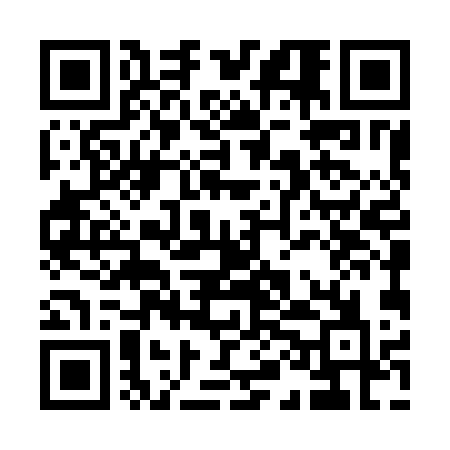 Ramadan times for Barnby Moor, Nottinghamshire, UKMon 11 Mar 2024 - Wed 10 Apr 2024High Latitude Method: Angle Based RulePrayer Calculation Method: Islamic Society of North AmericaAsar Calculation Method: HanafiPrayer times provided by https://www.salahtimes.comDateDayFajrSuhurSunriseDhuhrAsrIftarMaghribIsha11Mon4:524:526:2712:144:046:026:027:3712Tue4:494:496:2512:144:056:036:037:3913Wed4:474:476:2212:134:076:056:057:4114Thu4:444:446:2012:134:086:076:077:4315Fri4:414:416:1812:134:106:096:097:4516Sat4:394:396:1512:124:116:116:117:4717Sun4:364:366:1312:124:136:136:137:4918Mon4:344:346:1012:124:146:146:147:5119Tue4:314:316:0812:124:166:166:167:5320Wed4:284:286:0612:114:176:186:187:5621Thu4:264:266:0312:114:196:206:207:5822Fri4:234:236:0112:114:206:226:228:0023Sat4:204:205:5812:104:226:246:248:0224Sun4:184:185:5612:104:236:256:258:0425Mon4:154:155:5312:104:246:276:278:0626Tue4:124:125:5112:104:266:296:298:0827Wed4:094:095:4912:094:276:316:318:1028Thu4:074:075:4612:094:296:336:338:1329Fri4:044:045:4412:094:306:356:358:1530Sat4:014:015:4112:084:316:366:368:1731Sun4:584:586:391:085:337:387:389:191Mon4:554:556:371:085:347:407:409:212Tue4:524:526:341:075:357:427:429:243Wed4:504:506:321:075:377:447:449:264Thu4:474:476:291:075:387:457:459:285Fri4:444:446:271:075:397:477:479:316Sat4:414:416:251:065:417:497:499:337Sun4:384:386:221:065:427:517:519:358Mon4:354:356:201:065:437:537:539:389Tue4:324:326:171:055:447:547:549:4010Wed4:294:296:151:055:467:567:569:43